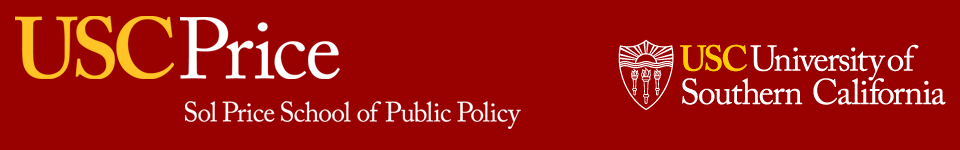 PPD 672: Collaborative GovernanceFrank V. Zerunyan, J.D. LL.D. (hc)Professor of the Practice of GovernanceTerm: Spring 2022Day and Time: Thursday 6:00 p.m. to 9:20 p.m. weekly class sessions (51297)Location: VPD 110Instructor: Frank V. Zerunyan, J.D. LL.D. (hc)Office: RGL 200Office Hours: By AppointmentContact Info: frank.zerunyan@usc.edu (213) 740-0036 OR Mobile (310) 971-5219Course DescriptionRoles of public, private, nonprofit, and civil society sectors in policy, planning, and development.  Leadership skills in negotiation, conflict resolution, institutional design, problem-solving.A defining focus of the Price School of Public Policy is its recognition that solving society's most challenging and essential problems requires the combined strengths of the public, private, and nonprofit sectors. Working across sectors requires understanding institutional complexity, resolving conflict, and seeking collaborative solutions. This course provides a foundation for understanding institutional arrangements and developing the skills necessary for effective intersectoral policy development, planning, and management. This course provides knowledge and tools to design, lead, negotiate, and evaluate programs and policies with intersectoral dimensions. Leadership being the "glue" of all forms of governance, we focus on leadership discussions throughout the course. Learning ObjectivesAnalyze the institutional and stakeholder context of public problems. Compare the structure, procedures, and goals of various intersectoral collaboration types such as advisory committees and public-private partnerships.Judge whether collaborative strategies are appropriate in each context and articulate arguments for and against using collaborative versus agonistic approaches to improve public administration or policy outcomes.Develop skills for designing, leading, managing, facilitating, and evaluating collaborative intersectoral processes.  Develop skills for consensus-building and negotiation in intersectoral contexts.Increase individual capacity to work through ambiguity and complexity in public issues. Practice and refine written and verbal presentation skills.Required Books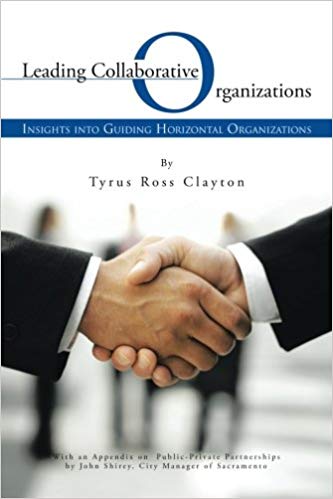 Tyrus Ross Clayton. Leading Collaborative Organizations Insights into Guiding Horizontal Organizations (USC Bookstore and Amazon) (2013)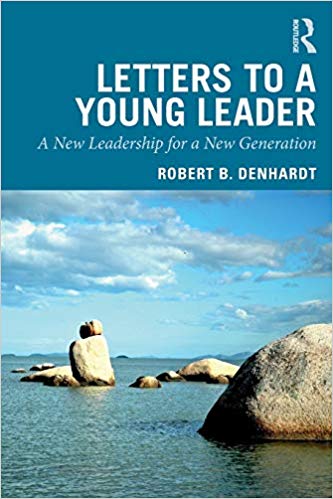 Robert B. Denhardt. "Letters to a Young Leader; A New Leadership for a New Generation" Routledge Taylor and Francis (2020) Duzert, Yann, and Zerunyan, Frank. Newgotiation for Public Administration Professionals. Vandeplas Publishing (2019) (USC Bookstore, https://vandeplaspublishing.com/collections/just-published/products/newgotiation 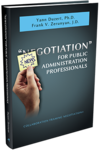 Suggested or Recommended Books (not mandatory)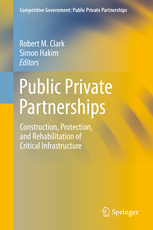 Robert M. Clark, and Simon Hakim. Public-Private Partnerships, Construction, Protection, and Rehabilitation of Critical Infrastructure. Springer International (Chapter 2: Well Designed Public-Private Partnerships by Frank V. Zerunyan) (2019)Peter C. Brinckerhoff "Social Entrepreneurship; The Art of Mission-Based Venture Development" John Wiley and Sons, Inc. (2000) 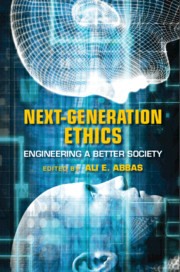 Ali E. Abbas "Next Generation Ethics, Engineering a Better Society" Cambridge University Press (Chapter 22 Techno Innovations: The Role of Ethical Standards, Law and Regulation, and the Public Interest by Frank V. Zerunyan (2019)Other Required ReadingsI will distribute selected readings and other instructional materials through Blackboard. Please ensure that Blackboard displays your preferred email address to receive communications from me. Please check Blackboard regularly.Assignments/Deliverables In-class article presentations and discussion of case studies (group): Articles will be analyzed and presented by groups of 3-5 students selected ahead of time by the instructor. Groups may communicate before the session to prepare and lead a class discussion about the case. A significant part of leadership in the intersectoral context is succinctly presenting materials (PowerPoint presentation OK) to a group. Then lead a productive conversation that produces basic facts for the case and encourages an exploratory discussion about how issues were handled, how they may be dealt with, obstacles, and strategies for overcoming obstacles. I will post the Articles and the Case Studies on Blackboard. Each article or case study is assigned to a team or the entire class per this syllabus at various class sessions. Please follow the syllabus.Individual writing assignment (Intersectoral Analysis Paper): 1) Analyze in a memorandum format the structure, process, and outcomes of an actual case of collaborative governance (8 to 10 pages, double-spaced). See Appendix One for details. I also posted some sample papers on Blackboard.  Due Week 10 Friday by 11:59 p.m. Intersectoral Analysis Paper and Presentation (group): Team project: An analysis of an actual intersectoral governing arrangement (10 to 12 pages, double-spaced; Due Week 14 Friday by 11:59 p.m. See Appendix Two for details. Plus, a 15-minute presentation/pitch to the class. Take-home Summative Lessons Learned Paper (8 pages). See Appendix Three for details. Due on the designated final exam day.Note: USC requires a final examination or other final summative experience to be completed on the published final examination schedule. Grading BreakdownAssignment				Weight in Course GradeParticipation & Presentations	 		15%	Intersectoral analysis paper (individual)		30% Team project, written analysis			20% Team project, presentation			20%Final Summative Paper				15%Assignment Submission PolicyPlease submit your written assignments to Blackboard under Assignments/Assessments/Individual Memorandum or Team Memorandum or Summative Lessons Learned, as appropriate). Additional PoliciesThis is an interactive and implementation-oriented four-unit course. You are critical to the class. Your attendance is of utmost importance. Your learning experience will not be complete if you do not learn from the talent sitting next to you or the virtual box next to you. Please no unexcused absences and certainly not more than two excused absences per student. Please mark yourselves "present" on Blackboard every time you attend class (under "Qwickly Attendance"). I reserve the right to change the course's pace and content as necessary. If for some important reason you must miss class, let me know in advance. I have most of the video of my lectures recorded. I can make them available to you via Google Docs. I divided each class session into three mostly equal parts with Headings ME, YOU, and US Course ScheduleAll reading assignments must be completed for the day they are listed. I will assign readings to various groups (TEAMs) for class presentations (see below). I will post all readings (except the books) on Blackboard under "Assignments." All class lectures are on PowerPoint and will be posted on Blackboard under "Content" (subject to slight variations)Week 1: January 13  SORRY, THE FIRST CLASS IS GOING TO BE PRETTY MUCH ME AND YOU WITH Introductions and Q&A. Regardless please read your assigned readings to be up to date. M.E. - Introduction and Overview of the Course and Sectors: Public, Private and NFPME - How can we be clear presentation? Focus on your writingYOU and U.S. – Introductions and Q&AReadingsBardach, Eugene, and Eric M. Patashnik (2016) "Things governments do" (Appendix B) and "Understanding public and nonprofit institutions" (Appendix C) in A Practical Guide for Policy Analysis: The Eightfold Path to More Effective Problem Solving, 5th Edition. C.Q. Press.Collaborative Democracy Network (2006) "A Call to scholars and teachers of public administration, public policy, planning, political science, and related fields." Public Administration Review 66(s1):168-170.*Clayton, Tyrus Ross (2013) Leading Collaborative Organizations Insights into Guiding Horizontal Organizations. iUniverse LLC. (Chapters 1 and 2)Optional Readings*Mazmanian, Daniel A. and Michael E. Kraft (2009) "The three epochs of the environmental movement." Chapter One in Toward Sustainable Communities: Transition and Transformations in Environmental Policy, Second Edition. Edited by Daniel A. Mazmanian and Michael E. Kraft. MIT Press.Gastil, John and William M. Keith (2005) "A nation that (sometimes) likes to talk: A Brief history of public deliberation in the United States." Chapter 1 in The Deliberative Democracy Handbook: Strategies for Effective Civic Engagement in the Twenty-First Century. Edited by John Gastil and Peter Levine. Jossey-Bass.Week 2: January 20  M.E. - Collaborative Governance: Focus on Public Sector Institutions/Local Governance/ City as a PlaceYOU – Presentation of Team 1 Ansell, Chris and Allison Gash (2008) "Collaborative governance in theory and practice." Journal of Public Administration Research and Practice, 18(4), 543-571.U.S. – Discussion of Video Content City Staff and Elected Council Members (under Assignments below – please watch before class)ReadingsAnsell, Chris and Allison Gash (2008) "Collaborative governance in theory and practice." Journal of Public Administration Research and Practice, 18(4), 543-571.*Zerunyan, Frank V. (2016) "Evolution of the municipal corporation and the innovations of local governance in California to preserve home rule and local control." Under review at Fordham Urban Law Journal.Duzert, Yann and *Zerunyan, Frank. Newgotiation for Public Administration Professionals. Vandeplas Publishing (2019) Chapter 1Optional ReadingsFirehock, Karen E. (2011) "An Overview of the community based-collaborative movement in the United States." Chapter 1 in Community-Based Collaboration: Bridging Socio-Ecological Research and Practice. Edited by Frank Dukes, Karen Firehock, and Juliana Birkhoff. University of Virginia Press. https://library.usc.edu/uhtbin/cgisirsi/x/0/0/5?searchdata1=4906599{CKEY}*Leach, William D. (2006) "Collaborative public management and democracy: Evidence from Western Watershed partnerships." Public Administration Review 66(s1): 100-110.*Cooper, Terry L ., Thomas A. Bryer, and Jack W . Meek (2006) "Citizen-centered collaborative public management." Public Administration Review 66(s1):76-88.Jung, Yong-Duck, *Daniel Mazmanian & *Shui-Yan Tang (2009) "Collaborative governance in the United States and Korea: Cases in negotiated policymaking and service delivery." International Review of Public Administration 13(s1):1-11.AssignmentsCity manager Interview D. Prichard (see Blackboard for the Video Link)City Finance Director Interview M. Whitehead (see Blackboard for the Video Link)The Honorable Blanca Pacheco (see Blackboard for the Video Link)The Honorable Claudia Frometa (see Blackboard for the Video Link)Week 3: January 27 M.E. - Reflections on Collaborative Governance YOU - Case Study in Collaborative Governance "Eight Neighbors"U.S. – Case Study DebriefReadingsInnes, Judith E. and David E. Booher (2010) "Stories from the field." Chapter 3 in Planning with Complexity: An Introduction to Collaborative Rationality for Public Policy. Routledge.Optional Readings*Musso, Juliet, *Christopher Weare, Thomas Bryer, and *Terry L. Cooper (2011), "Toward 'strong democracy' in global cities? Social capital building, theory-driven reform, and the Los Angeles neighborhood council experience." Public Administration Review 71(1):102–111.Kathi, Pradeep Chandra and *Terry L. Cooper (2005) "Democratizing the administrative state: Connecting neighborhood councils and city agencies." Public Administration Review 65(5):559-567.AssignmentsCase study discussions (group). Please read the case study before coming to class. 
Rios, Katherine Drew and Steven Rathgeb Smith (2013) "The Eight Neighbors Partnership: A Case Study in Collaboration." Electronic Hallway, Evans School of Public Affairs, University of Washington.Week 4: February 3M.E. - Examples of Collaboration in Governance (Part II) MPO Models  Guest Lecture on Public Finance Mechanisms (Larry Kosmont, CEO Kosmont Companies, former City Manager) You may watch this outside class. I will adjourn class early on this day to account for this guest lecture. The Guest lecture video link is on Blackboard. YOU AND US – DISCUSSION ON Regional Housing Legislation Proposals by SCAG, Contract Cities, and League of Cities (Guest Discussant?)AssignmentsExecutive Director of SCAG Kome Ajise Interview (see Blackboard for the Video Link)The Honorable Mike Roos Video Part 2 (See Blackboard for the Video Link)Week 5: February 10M.E. - Collaborative Governance: Focus on Private Sector Institutions YOU - Class Presentation of Team 2 - Powell, Walter W. (1990) "Neither market nor hierarchy: Network forms of organization." Research in Organizational Behavior 12:295-336. U.S. – Trojan Hills Resort Company Case StudyReadingsPopp, Janice K., Millward, H. Briton, et al. (2014) "A manager's guide to choosing and using collaborative networks." IBM Center for the Business of Government.Powell, Walter W. (1990) "Neither market nor hierarchy: Network forms of organization." Research in Organizational Behavior 12:295-336. AssignmentsCase study discussions (group) Please read before class the case study. 
*Zerunyan, Frank V. "Trojan Hills Resort Company."Week 6: February 17 M.E. - Collaborative Governance: The Role of Ethics in Public Context. YOU - Class Presentation of Team 3 - Ferris, James M. and *Williams, Nicholas P. O. (2013) "Offices of strategic partnerships: helping philanthropy and government work better together." The Foundation Review 5(4):24-36.U.S. – Read Letters 9, 10 and 11 from Robert B. Denhardt. "Letters to a Young Leader; A New Leadership for a New Generation" Routledge Taylor and Francis (2020) for a class discussion on Leadership and Ethics.Readings*Ferris, James M. and *Williams, Nicholas P. O. (2013) "Offices of strategic partnerships: helping philanthropy and government work better together." The Foundation Review 5(4):24-36. Chen, Bin and *Elizabeth A. Graddy (2010) "The effectiveness of nonprofit lead‐organization networks for social service delivery." Nonprofit Management and Leadership 20(4):405-422.Optional Readings*Ferris, James M., et al. "Bold Leadership and Future of American Cities: Drawing on Detroit. The USC Center on Philanthropy and Public Policy in partnership with The Kresge Foundation. Stanford Social Innovation ReviewAssignmentInterview with Hon. Charles Clarke (ret.) (Former Member of British Parliament See Blackboard for Video Link)Week 7: February 24M.E. - Networks and Social and Human Capital - Effective Public Institutions U.N. ProjectYOU - 	Class Presentation of Team 4 of the Provan Article (below)Class Presentation of Team 5 of the Coleman Article (below)U.S. - Read Letters 12, 13 and 14 from *Robert B. Denhardt. "Letters to a Young Leader; A New Leadership for a New Generation" Routledge Taylor and Francis (2020) for a class discussion on Relationships.ReadingsProvan, Keith G., and Milward, H. Brinton (2001) "Do networks really work?  A framework for evaluating public-sector organizational networks." Public Administration Review 61(4): 414-423. Coleman, James (1988) "Social capital in the creation of human capital." American Journal of Sociology 94:s95-s120. READINGShttps://hbr.org/2017/02/companies-are-bad-at-identifying-high-potential-employeeshttps://www.gallup.com/workplace/238085/state-american-workplace-report-2017.aspx (Report is Free but must sign in)Optional ReadingsLee, Hyung-Woo, *Peter J. Robertson, *LaVonna Lewis, *David Sloane, Lark Galloway-Gilliam, and Jonathan Nomachi (2012) "Trust in a cross-sectoral inter-organizational network: An empirical investigation of antecedents." Nonprofit and Voluntary Sector Quarterly 41(4):609-631.*Leach, William D. and Paul A. Sabatier. 2005. "To trust an adversary: Integrating rational and psychological models of collaborative policymaking." American Political Science Review 99(4): 491-503. *Leach, William D. and Paul A. Sabatier (2005) "Are trust and social capital the keys to success?" In Paul A. Sabatier, et al. (eds.) Swimming Upstream: Collaborative Approaches to Watershed Management. MIT Press, pp. 233-258.Sabatier, Paul, *William Leach, Mark Lubell, and Neil Pelkey (2005) "Theoretical frameworks explaining partnership success." In Paul A. Sabatier, et al. (eds.) Swimming Upstream: Collaborative Approaches to Watershed Management. MIT Press, pp. 173-200.Week 8: March 3 M.E. - Public-Private PartnershipsYOU – Class Presentation of Team 6 of the Pagdadis, Sotiris A., et al. (2008) "A road map to success for public, private partnerships of public infrastructure initiatives." The Journal of Private Equity 11(2):8-18 U.S. - Read Letters 19, 20 and 21 from Robert B. Denhardt. "Letters to a Young Leader; A New Leadership for a New Generation" Routledge Taylor and Francis (2020) for a class discussion on New Organizations and Change.Readings*Zerunyan, Frank V. and Peter Pirnejad (2014) "From contract cities to mass collaborative governance." American City & County April 2, 2014.*Zerunyan, Frank V. and Steven R. Meyers (2010) "The use of public, private partnerships for special districts and all levels of government." California Special District 5(3):28,47-50.*Clayton, Tyrus Ross (2013). "Appendix: Use of public, private partnerships." In Leading Collaborative Organizations. iUniverse Press.Little, Richard G. (2010) "Beyond privatization: Rethinking private sector involvement in the provision of civil infrastructure." Chapter 3 in Ascher, W., Krupp, C. (Eds.) Physical Infrastructure Development: Balancing the Growth, Equity, and Environmental Imperatives. PalgravePagdadis, Sotiris A. et al. (2008) "A road map to success for public, private partnerships of public infrastructure initiatives." The Journal of Private Equity 11(2):8-18 Week 9: March 10M.E. - Stakeholder AnalysisYOU & U.S. - Case study discussions (group). Please read the report before class.
Rolling Hills Estates (2003) Summary of the Draft Environmental Impact Report for the proposed South Coast Golf Course at the closed Palos Verdes Landfill.ReadingsVarvarovszky, Z. and Brugha, R. (2000). "How to do (or not to do) a stakeholder analysis." Health Policy and Planning 15(3):338-345.Straus, David (2002) "Involve the relevant stakeholders." Chapter 2 in How to Make Collaboration Work: Powerful Ways to Build Consensus, Solve Problems, and Make Decisions. Berrett Koehler. http://site.ebrary.com/lib/uscisd/detail.action?docID=10315440Optional ReadingsSusskind, Lawrence and Jennifer Thomas-Larmer (1999) "Conducting a conflict assessment." Chapter 2 in The Consensus Building Handbook. Sage. http://web.mit.edu/publicdisputes/practice/cbh_ch2.htmlAssignmentsCase study discussions (group). Please read the report before class.
Rolling Hills Estates (2003) Summary of the Draft Environmental Impact Report for the proposed South Coast Golf Course at the closed Palos Verdes Landfill.Week 10: March 24 M.E. - Public Participation and Civic Engagement YOU - 	Class Presentations of Teams 1 and 2 of the Fung article (below) Class Presentation of Teams 3 and 4 of the Innes article (below)U.S. - Read Letters 25, 26 and 27 from Robert B. Denhardt. "Letters to a Young Leader; A New Leadership for a New Generation" Routledge Taylor and Francis (2020) for a class discussion on Future of Leadership.ReadingsInnes, Judith E. and David E. Booher (2004) "Reframing public participation: strategies for the 21st Century." Planning Theory & Practice 5(4): 419–436. Fung, Archon (2006) "Varieties of participation in complex governance." Public Administration Review 66(s1):66-75. Institute for Local Government (2012) "Planning public engagement: Key questions for local officials." http://www.ca-ilg.org/sites/main/files/file-attachments/key_questions_3.pdfInstitute for Local Government (2012) "A local official's guide to online public engagement." http://www.ca-ilg.org/sites/main/files/file-attachments/a_local_officials_guide_cp_2-27.pdfOptional ReadingsInstitute for Local Government (2012) "Online engagement guide." 
http://www.ca-ilg.org/online-engagement-guideCreighton, James L. (2005) "Defining what participation is (and is not)." Chapter 1 in The Public Participation Handbook. John Wiley & Sons.International Association for Public Participation. (2007) "IAP2 spectrum of public participation." http://c.ymcdn.com/sites/www.iap2.org/resource/resmgr/imported/IAP2%20Spectrum_vertical.pdfCarlson, Chris (2008). "Understanding the spectrum of collaborative governance processes" in A Practical Guide to Collaborative Governance. Policy Consensus Initiative.
http://www.policyconsensus.org/publications/practicalguide/collaborative_spectrum.pdfWeek 11: March 31M.E. - Negotiation and Consensus BuildingYOU – Class Presentation of Teams 5 and 6 of Davis, Albie M. (1989) "In theory: An interview with Mary Parker Follett," Negotiation Journal July:223-235.U.S. – Mammoth Motors Case Study Part IReadingsUry, William, Roger Fisher, and Bruce Patton (2011). Getting to Yes: Negotiating Agreement Without Giving In. 2nd edition or newer. Duzert, Yann and *Frank Zerunyan (2019). Newgotiation for Public Administration Professionals.Davis, Albie M. (1989) "In theory: An interview with Mary Parker Follett," Negotiation Journal July:223-235.Optional ReadingsLewicki, Roy J., D. M. Saunders, D.M.; and B. Barry (2009) "Selecting a strategy" and "Resolving differences." Readings 1.2 and 6.1 in Negotiation: Readings, Exercises, and Cases. 6th Edition. McGraw-Hill.Week 12: April 7 M.E., YOU and U.S. - Multi-party Negotiation Role Play – Mammoth Motors Part IIAssignmentsHowitt, Arnold and Gerald Cormick (1996) "Mammoth Motors' New Paint Shop." Kennedy School of Government Case Program, Harvard University.Readings - VideoUry, William (2010) "The walk from no to yes" Ted Talks. (Video 18:45) https://www.ted.com/talks/william_ury?language=enWeek 13: April 14M.E., YOU and U.S. – Class Team PresentationsWeek 14: April 21M.E., YOU and U.S. – Class Team PresentationsWeek 15: April 28 - The Role of Facilitation and Leadership in Governance – Guest Speaker?ReadingsKaner, Sam (2014) "Introduction to the role of facilitator" and "Facilitative listening skills." Chapters 3 and 4 in Facilitator's Guide to Participatory Decision-Making, 3rd Edition. Community at Work, Jossey-Bass.Straus, David (2002) "Designate a process facilitator" and "Facilitative leadership." Chapters 5 and 7 in How to Make Collaboration Work: Powerful Ways to Build Consensus, Solve Problems, and Make Decisions. Berrett Koehler. http://site.ebrary.com/lib/uscisd/detail.action?docID=10315440Optional Readings*Sample, Steven B. (2002) The Contrarian's Guide to Leadership. Jossey-Bass.*Van Gorder, Chris (2014) The Front-Line Leader: Building a High-Performance Organization from the Ground Up. John Wiley & Sons.*Leach, William D. "Building a theory of collaboration." Chapter 6 in Community-Based Collaboration: Bridging Socio-Ecological Research and Practice. Edited by Frank Dukes, Karen Firehock, and Juliana Birkhoff. University of Virginia Press. https://library.usc.edu/uhtbin/cgisirsi/x/0/0/5?searchdata1=4906599{CKEY} "Conditions needed to sustain a collaborative policy process" Center for Collaborative Policy, California State University, Sacramento http://www.csus.edu/ccp/policymaking/sustain.html	Assignment	The Honorable Mike Roos Video Part 1.Statement on Academic Conduct and Support SystemsAcademic ConductPlagiarism – presenting someone else's ideas as your own, either verbatim or recast in your own words – is a serious academic offense with severe consequences.  Please familiarize yourself with the discussion of plagiarism in SCampus in Section 11, Behavior Violating University Standards https://scampus.usc.edu/1100-behavior-violating-university-standards-and-appropriate-sanctions.  Other forms of academic dishonesty are equally unacceptable.  See additional information in SCampus and university policies on scientific misconductThe university does not tolerate discrimination, sexual assault, and harassment.  You are encouraged to report any incidents to the Office of Equity and Diversity http://equity.usc.edu  or the Department of Public Safety http://adminopsnet.usc.edu/department/department-public-safety.  This is important for the safety of the whole USC community.  Another member of the university community – such as a friend, classmate, advisor, or faculty member – can help initiate the report, or can initiate the report on behalf of another person.  The Center for Women and Men provides 24/7 confidential support.The Sexual Assault Resource Center webpage describes reporting options and other resources. http://sarc.usc.eduSupport SystemsSeveral USC schools provide support for students who need help with scholarly writing.  Check with your advisor or program staff to find out more.  Students whose primary language is not English should check with the American Language Institute, which sponsors courses and workshops specifically for international graduate students.  http://dornsife.usc.edu/aliOffice of Student Accessibility Services (OSAS) provides certification for students with disabilities and helps arrange the relevant accommodations. If an officially declared emergency makes travel to campus infeasible, USC Emergency Information will provide safety and other updates, including ways in which instruction will be continued using Blackboard, teleconferencing, and other technology. http://emergency.usc.eduAppendix One
Individual Memorandum Paper (Intersectoral Analysis)In this paper, each student selects and analyzes an actual case of collaborative governance. Learning objectives:Analyze the institutional and stakeholder context of public problems. Analyze the structure, process, and outcomes of an actual case of collaborative governance, using concepts from the readings, lectures, and class discussion (i.e., governance, social capital, leadership, etc.)Practice and refine written presentation skills.Cases should conform to the Ansell and Gash (2008) definition of collaborative governance: "A governing arrangement where one or more public agencies directly engage non-state stakeholders in a collective decision-making process that is formal, consensus-oriented, and deliberative, and that aims to make or implement public policy or manage public programs or assets. This definition stresses six important criteria: (1) the forum is initiated by public agencies or institutions, (2) participants in the forum include non-state actors, (3) participants engage directly in decision making and are not merely "consulted" by public agencies, (4) the forum is formally organized and meets collectively, (5) the forum aims to make decisions by consensus (even if consensus is not achieved in practice), and (6) the focus of the collaboration is on public policy or public management."Ansell, Chris, and Alison Gash (2008) "Collaborative Governance in Theory and Practice." Journal of Policy Analysis and Management 18: 544-545Structure:  Approximately 8-10 pages, double-spaced, plus references, figures, etc.The paper should use headings. Feel free to follow I through V specified in the grading rubric (not mandatory) or your ownRefer to grading rubric on following pages as suggestionsUse one citation methodology (MLA, APA, Chicago, etc.)Be Scholarly (I posted some samples of papers on Bb)Source material:Information for the case must be gleaned from at least two independent sources. Ideally, one should be a published article, report, or book chapter. See me if you want an exception to this rule to work on a case that hasn't been studied before. Examples of other sources include online information about the subject (e.g., meeting minutes) and/or original interviews. Some of these groups get inundated with requests for information and surveys, so please check with me before contacting groups directly.Appendix Two
Intersectoral Memorandum and PresentationIn this group assignment, students analyze a particular type of intersectoral collaboration concerning relevant theory and one or more actual cases. This document is a scholarly-written persuasive piece to support your in-person presentation. Please follow my instructions as I introduce the course on our first day together. Learning objectives:Analyze the structure, procedures, and goals of a specific type of intersectoral collaboration.Practice and refine written and verbal presentation skills.Structure:  Approximately 10-12 pages, double-spaced, plus references, figures, etc.Plus, a 15-minute presentation to the classI recommend https://owl.english.purdue.edu/owl/resource/590/1/This memo is to support your presentation in class (in the real world, I call this the "leave behind")Refer to grading rubrics on the following pagesStudent groups select one of the following types of intersectoral collaboration:	The topic of one of your team member's paper; or	Any other intersectoral collaborationPlease let me know your selected topic. Also, choose the audience you wish to present and address your writing. I will make sure that we do not have duplications in class. Thanks.Appendix Three
Summative Lessons Learned PaperIn this paper, students apply concepts from throughout the course.  Lessons Learned.Please select 4 core principles or lessons you learned in this course that you prefer over others. Provide a brief analysis and apply these lessons to real problems that you know or anticipate. Learning objectives:Analyze lessons learned. Judge whether collaborative strategies are appropriate in a given real context and articulate arguments for and against using collaborative versus agonistic approaches to improve democratic practice or policy outcomes.Practice and refine written communication skills.Structure:  Approximately 8 pages, double-spaced, plus references, figures, etc.Refer to the grading rubric for Intersectoral Group Memorandum.The assignment is somewhat flexible, but most papers will fall into governance, intersectoral collaboration, public-private partnerships, stakeholdership, engagement, participation negotiation, leadership, etc. Frank Vram Zerunyan, J.D. is a Professor of the Practice of Governance at the Sol Price School of Public Policy and Director of Executive Education at USC Price Bedrosian Center on Governance and The Neely Center for Ethical Leadership and Decision Making, an Interdisciplinary Center USC Marshall USC Viterbi and USC Price, as well as Director of ROTC and Nautical Science Programs. 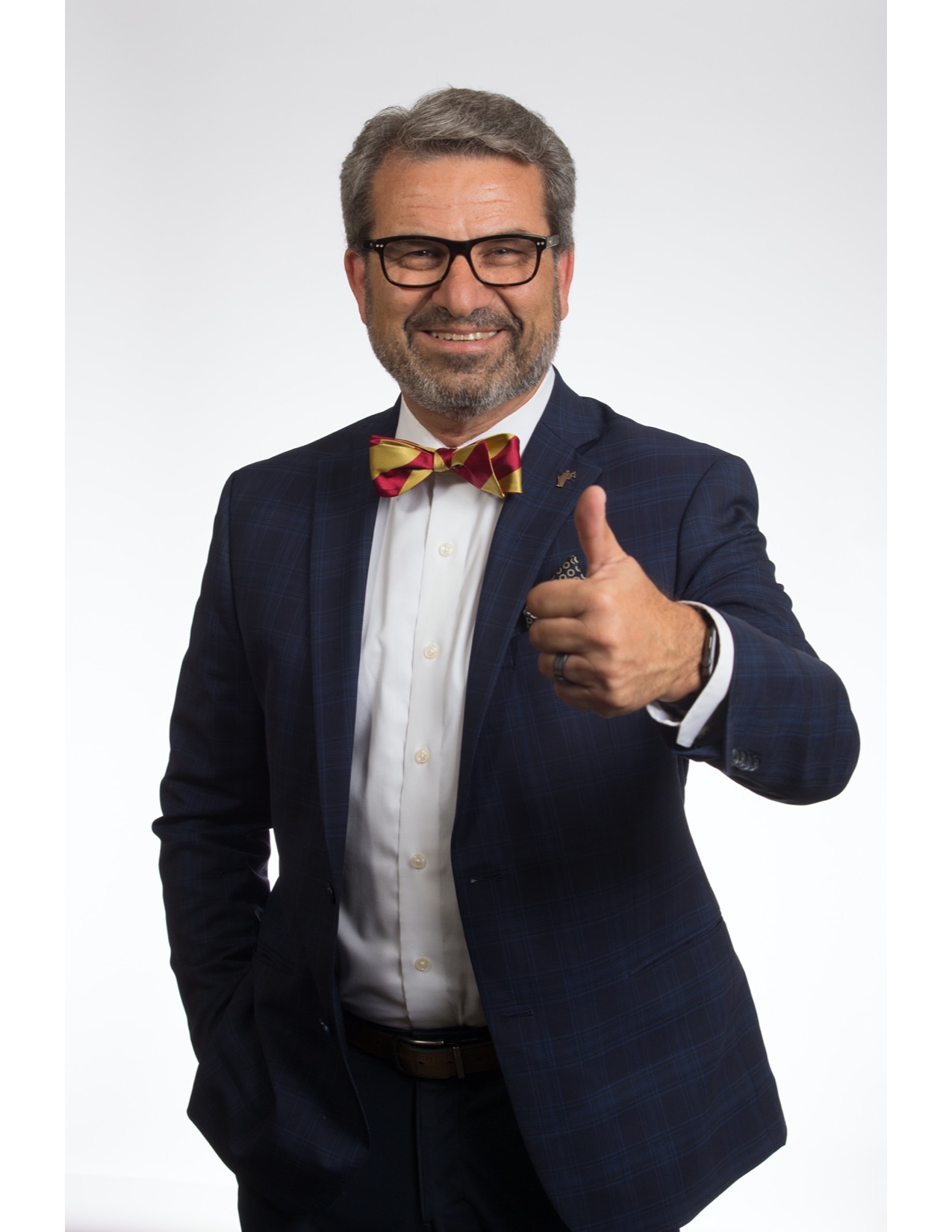 His key areas of expertise include Local Governments, Public-Private Partnerships, Civic and Ethical Leadership, Land Use and Real Property Law, Regulation, Negotiation, and Executive Education. He teaches graduate courses on Intersectoral Leadership (Collaborative Governance), Business and Public Policy, International Issues in Public Policy, Negotiation, Place Institutions, and Governance and International Laboratory. Professor Zerunyan also lectures locally and globally to build capacity and foster leadership among public and military executives worldwide. As an honorary instructor colonel in the Armenian Army and Air Force, he lectures, coaches, and advises on academic affairs at the Vazgen Sargsyan Military University in Armenia. For his influential work over the past five years in Armenia, he was awarded LL.D. Doctor of Laws – Honoris Causa by the Public Administration Academy (PAARA) of the Republic of Armenia.Professor Zerunyan is a four-term Mayor and still serving Council member in the City of Rolling Hills Estates, California. In 2008, Professor Zerunyan was elected and assumed a leadership role as the 52nd President of California Contracts Cities Association, the second-largest municipal organization in California with approximately 75-member cities and 7 million residents. As a gubernatorial appointee under Governor Schwarzenegger, Professor Zerunyan was a state regulator serving on the Medical Board of California in the Department of Consumer Affairs. His responsibilities on the Medical Board included the promulgation of regulation, professional discipline on behalf of 38 million medical consumers of the state, and the sixty million-plus budget of the Medical Board.In January of 2013, Professor Zerunyan was appointed to an ad hoc committee of experts on capacity building in public administration at the United Nations (U.N.) Division for Public Administration and Development Management in the Department of Economic and Social Affairs. In that capacity, he lectures and conducts capacity-building seminars at U.N. headquarters in New York and U.N. Forums worldwide. As part of his global academic service focused on governance, Professor Zerunyan was appointed to the Editorial Council of the Public Administration Scientific Journal for the Republic of Armenia and the curriculum committees of Yerevan State University PAARA and Vazgen Sargsyan Military University.Professor Zerunyan has over 30 years of comprehensive and multi-sectorial experience as a lawyer, judge pro tem, author, consultant, director, board member, professor, and public servant. He has acted as a policy advisor and counsel to the Armenian National Committee of America in Washington DC. Professor Zerunyan also served as chairman of the Board of Governors of the worldwide Armenian Bar Association. As a lawyer, he is licensed to practice law in California, District of Columbia (inactive), Courts of International Trade, Federal Courts in the 9th Circuit, and the Supreme Court of the United States of America.Professor Zerunyan earned his Doctor of Jurisprudence (Doctor of Laws) degree from Western State University College of Law and his Bachelor of Arts degree from California State University Long Beach. He also completed his advanced legal studies in Corporate Taxation at the University of Southern California Law Center (USC Gould). He is a graduate of the California League of Cities' Civic Leadership Institute, an educational forum for the state's rising leaders.Rubric for Individual memorandum PaperRubric for Individual memorandum PaperRubric for Individual memorandum PaperRubric for Individual memorandum PaperRubric for Individual memorandum PaperSuperior: Raises especially insightful questions, with or without solutions. Integrates material from readings, lectures, or outside materials. Suggests novel or innovative approaches to the topic and supports these ideas with empirical evidence, examples, and/or explanations.Proficient: Fully addresses each required component. Provides insightful analysis evidencing knowledge of critical concepts or facts. Not Proficient: Minimally addresses the required components or fails to address some elements.  Offers straightforward or obvious analysis. Betrays a misunderstanding of fundamental concepts or facts. Summarizes information without elaboration, analysis, or critique.Incomplete: Fails to address required components or incoherent.Superior: Raises especially insightful questions, with or without solutions. Integrates material from readings, lectures, or outside materials. Suggests novel or innovative approaches to the topic and supports these ideas with empirical evidence, examples, and/or explanations.Proficient: Fully addresses each required component. Provides insightful analysis evidencing knowledge of critical concepts or facts. Not Proficient: Minimally addresses the required components or fails to address some elements.  Offers straightforward or obvious analysis. Betrays a misunderstanding of fundamental concepts or facts. Summarizes information without elaboration, analysis, or critique.Incomplete: Fails to address required components or incoherent.Superior: Raises especially insightful questions, with or without solutions. Integrates material from readings, lectures, or outside materials. Suggests novel or innovative approaches to the topic and supports these ideas with empirical evidence, examples, and/or explanations.Proficient: Fully addresses each required component. Provides insightful analysis evidencing knowledge of critical concepts or facts. Not Proficient: Minimally addresses the required components or fails to address some elements.  Offers straightforward or obvious analysis. Betrays a misunderstanding of fundamental concepts or facts. Summarizes information without elaboration, analysis, or critique.Incomplete: Fails to address required components or incoherent.Superior: Raises especially insightful questions, with or without solutions. Integrates material from readings, lectures, or outside materials. Suggests novel or innovative approaches to the topic and supports these ideas with empirical evidence, examples, and/or explanations.Proficient: Fully addresses each required component. Provides insightful analysis evidencing knowledge of critical concepts or facts. Not Proficient: Minimally addresses the required components or fails to address some elements.  Offers straightforward or obvious analysis. Betrays a misunderstanding of fundamental concepts or facts. Summarizes information without elaboration, analysis, or critique.Incomplete: Fails to address required components or incoherent.Superior: Raises especially insightful questions, with or without solutions. Integrates material from readings, lectures, or outside materials. Suggests novel or innovative approaches to the topic and supports these ideas with empirical evidence, examples, and/or explanations.Proficient: Fully addresses each required component. Provides insightful analysis evidencing knowledge of critical concepts or facts. Not Proficient: Minimally addresses the required components or fails to address some elements.  Offers straightforward or obvious analysis. Betrays a misunderstanding of fundamental concepts or facts. Summarizes information without elaboration, analysis, or critique.Incomplete: Fails to address required components or incoherent.
Criteria:SuperiorProficientNot
 ProficientNot
CompleteI. Collaborative History and PurposeTo the extent, feasible based on available sources, address as many numbered topics as you can.How did the Collaborative get started?What policy problem or catalyzing event was the collaborative formed to address? What was the political landscape like at the partnership's inception (e.g., hurting stalemate)?Was there a formal convening agency?Were there individual people who played a critical entrepreneurial role in initiating the Collaborative?15 13100II. Collaborative Structure and ProcessTo the extent, feasible based on available sources, address as many numbered topics as you can.What's the geographic scope of the Collaborative?What's the meeting frequency?   How do you meet (e.g., in-person, phone)?About how many people attend a typical meeting?  Who participates? How do people become members of the collaborative?Has there been any turnover in participants? If so, why? Did anyone join the process late? Did anyone leave early?Are any essential parties NOT involved?  If so, why?How is the Collaborative funded? Is there a sponsor who pays for facilitation or meeting expenses)? How much funding since inception?What is the organizational structure of the Collaborative?  Are their formal positions? What's the relationship between governmental and non-governmental participants? Is there a facilitator or a coordinator? What does each do?Is there an MOU, bylaws, or another sort of organizational charter?How are decisions made within the group? If consensus, how is it defined?Are there significant issues the collaborative has chosen not to address? Why?2018150III. Outputs and OutcomesTo the extent, feasible based on available sources, address as many numbered topics as you can.Has the Collaborative produced any policy statements or recommendations?  If so, was the policy adopted by the target audience? Was the policy implemented? Would this have happened without the Collaborative?Has the Collaborative produced any research products? For example, have the members agreed upon data or knowledge gaps likely to affect the group's ability to achieve its objectives?  Have the members agreed upon a study or research design to answer questions identified by the members? Have the members implemented a survey commissioned by the group?Has the Collaborative produced any changes in social capital, trust, working relationships, culture, etc.?Was the Collaborative positive (or negative) on the policy issues it seeks to address?  Is it successful?Any other tangible or intangible outputs or outcomes?2018150IV. AnalysisAddress all five questions, drawing upon the readings, guest lectures, and/or class discussion.How is this collaborative similar to or different from the definitions in the literature?  What are core aspects of collaborative policy present or absent in this case?What would you say have been the Collaborative's most significant accomplishments to date?What appears to be the most important reasons for the Collaborative's successes to date?What would you say have been the Collaborative's most significant shortcomings to date?What have been the most significant obstacles to success?2018150V. ReferencesDoes the paper cite data/information from at least two (preferably three or more) independent sources?  (Examples include a published article, report, book chapter, case website, meeting minutes, original interview.)  See the instructor if you need an exemption from this requirement.   Does it cite other works appropriately and include a list of references in APA or MLA style?  10 850VI. Writing QualityIs the writing clear and concise?  Are the style, structure, grammar, spelling, and organization of your paper appropriate and written in a manner that a college-educated layperson can follow?15 13100Rubric for Intersectoral Group Memorandum Rubric for Intersectoral Group Memorandum Rubric for Intersectoral Group Memorandum Rubric for Intersectoral Group Memorandum Rubric for Intersectoral Group Memorandum Superior (S): Raises insightful questions, with or without solutions. Integrates material from readings, lectures, or outside materials. Suggests novel or innovative approaches to the topic and supports these ideas with empirical evidence, examples, and/or explanations.Proficient (P): Fully addresses each required component. Provides insightful analysis evidencing knowledge of critical concepts or facts.Not Proficient (N.P.): Minimally addresses the required components or fails to address some features.  Offers straightforward or obvious analysis. Betrays a misunderstanding of fundamental concepts or facts. Summarizes information without elaboration, analysis, or critique.Incomplete (I): Fails to address required components or incoherent.Superior (S): Raises insightful questions, with or without solutions. Integrates material from readings, lectures, or outside materials. Suggests novel or innovative approaches to the topic and supports these ideas with empirical evidence, examples, and/or explanations.Proficient (P): Fully addresses each required component. Provides insightful analysis evidencing knowledge of critical concepts or facts.Not Proficient (N.P.): Minimally addresses the required components or fails to address some features.  Offers straightforward or obvious analysis. Betrays a misunderstanding of fundamental concepts or facts. Summarizes information without elaboration, analysis, or critique.Incomplete (I): Fails to address required components or incoherent.Superior (S): Raises insightful questions, with or without solutions. Integrates material from readings, lectures, or outside materials. Suggests novel or innovative approaches to the topic and supports these ideas with empirical evidence, examples, and/or explanations.Proficient (P): Fully addresses each required component. Provides insightful analysis evidencing knowledge of critical concepts or facts.Not Proficient (N.P.): Minimally addresses the required components or fails to address some features.  Offers straightforward or obvious analysis. Betrays a misunderstanding of fundamental concepts or facts. Summarizes information without elaboration, analysis, or critique.Incomplete (I): Fails to address required components or incoherent.Superior (S): Raises insightful questions, with or without solutions. Integrates material from readings, lectures, or outside materials. Suggests novel or innovative approaches to the topic and supports these ideas with empirical evidence, examples, and/or explanations.Proficient (P): Fully addresses each required component. Provides insightful analysis evidencing knowledge of critical concepts or facts.Not Proficient (N.P.): Minimally addresses the required components or fails to address some features.  Offers straightforward or obvious analysis. Betrays a misunderstanding of fundamental concepts or facts. Summarizes information without elaboration, analysis, or critique.Incomplete (I): Fails to address required components or incoherent.Superior (S): Raises insightful questions, with or without solutions. Integrates material from readings, lectures, or outside materials. Suggests novel or innovative approaches to the topic and supports these ideas with empirical evidence, examples, and/or explanations.Proficient (P): Fully addresses each required component. Provides insightful analysis evidencing knowledge of critical concepts or facts.Not Proficient (N.P.): Minimally addresses the required components or fails to address some features.  Offers straightforward or obvious analysis. Betrays a misunderstanding of fundamental concepts or facts. Summarizes information without elaboration, analysis, or critique.Incomplete (I): Fails to address required components or incoherent.CriteriaSPNPIOverview of the Topic ApplicationHow well does the paper describe and explain the core topic/issue of the paper, and why it's important or interesting?3025150AnalysisTo what extent does the paper:make a compelling argument rather than being purely descriptive?raise incredibly insightful questions?suggest novel or innovative ways of approaching the topic?suggest original solutions?support its ideas with empirical evidence, examples, and/or coherent explanations?integrate material from readings, lectures, or outside materials?specify clear conclusions? (even if the conclusion is fuzzy, like, "we can't draw a conclusion without more information."  If the latter, what information is needed?) suggest directions for future research?4035250Source MaterialAre sources cited for all data/information & ideas?Is there a list of references in APA or MLA format? MLA Style Guide:  http://owl.english.purdue.edu/owl/resource/747/01/APA Style Guide:  http://owl.english.purdue.edu/owl/resource/560/01/1512100Writing QualityDoes the paper begin with a descriptive and inviting title?Is the writing clear and concise? Are the style, structure, grammar, spelling, and organization of your paper appropriate and written in a manner that a college-educated layperson can follow?1512100Rubric for Group PresentationsRubric for Group PresentationsRubric for Group PresentationsRubric for Group PresentationsRubric for Group PresentationsCriteria:SuperiorProficientNot ProficientNot CompleteContent__/ 40 pointsCoherent and well-organized presentation responsive to the assignment prompt (40)Coherent, with minor flaws in organization or responsiveness to the assignment. (30 or 35)Presentation lacked clarity or credibility or contained significant errors. (20 or 25)Far below expectations for graduate work. (0)Visuals__/ 20 pointsEngaging visuals help tell the story. (need not be elaborate if a minimalist theme is appropriate). (20)Appropriate visuals help tell the story, with few exceptions.  (15)Visual elements lack clarity or distract from the presentation. (10)None or inappropriate. (0)Delivery__/ 20 pointsTeam members spoke with appropriate confidence, clarity, and enthusiasm, without exception. (20)Team members spoke with appropriate confidence, clarity, and enthusiasm, with few exceptions. (15)A lack of confidence, clarity, or enthusiasm detracted from the presentation. (10)Delivery far below expectations for graduate work. (0)Participation__/ 10 pointsEach teammate has a significant speaking role. (10)One teammate lacks a critical speaking role. (7)Two teammates lack a vital speaking role. (4)Only one teammate narrates the presentation. (0)Duration__/ 10 points8-10 minutes for 3-person groups;9-11 minutes for 4-person groups (10)<1 minute too short or too long.  (7)1-2 minutes too short or too long. (4)>2 minutes too short or too long. (0)